Пояснительная запискаВ 2016 – 2020 годах Шолоховскому Центру внешкольной работы (далее Центр) предстоит работать в новых организационных и нормативно-правовых условиях, определенных приоритетными направлениями развития образовательной системы Российской Федерации. Федеральные программы развития системы образования определяют для нас основные стратегические ориентиры. В частности, в них определено, что достижение нового качества обучения и воспитания должно быть сопряжено с максимальным обеспечением условий для развития духовности обучающихся, приобщением их к ценностям отечественной и мировой культуры, предпрофессиональным и жизненным самоопределением, гражданским и нравственным самоосуществлением. В Концепции модернизации российской системы образования определены важность и значение системы дополнительного образования детей, способствующей развитию у детей мотивации к познанию и творчеству; укрепление здоровья; профессиональное самоопределение и организация творческого труда, социализации воспитанников, укреплению семейных отношений, формированию общей культуры и организации содержательного досуга.Характеристика системы воспитательной работы Центра Образовательный процесс в учреждении  включает  учебные занятия и внеучебную  воспитательную работу на уровне конкретного коллектива – детского объединения,  на  уровне учреждения.                ЦВР  – это методический центр для педагогов дополнительного образования, учителей, воспитателей, методистов, педагогов-организаторов, учреждений культуры  рабочих посёлков Шолоховский и Восточно-Горняцкий,   который:осуществляет обмен опытом и повышение профессионального уровня творческих педагогических кадров;проводит на своей базе и других образовательных учреждениях обучение в творческих объединениях по общеобразовательным   программам и новым технологиям; организует разработку нового содержания и новых образовательных технологий для творческих объединений учащихся;осуществляет научно-методическое и информационное обеспечение творческой деятельности учащихся;принимает участие в организации и проведении  массовых мероприятий (соревнования, конкурсы,  выставки,  семинары и т.д.), обеспечивающих мониторинг и развитие различных направлений творческой и физической деятельности учащихся;организует работу по выявлению и поддержке одаренных и талантливых детей;выявляет, изучает, обобщает и распространяет опыт работы педагогов-новаторов  дополнительного образования;формирует банк технологий развития творческой и спортивной деятельности учащихся, организует пропаганду достижений  культуры, искусства, спорта, в том числе и средствами массовой информации;организует работу малоэкономичного лагеря в каникулярное время всего учебного года, в том числе и в летнее время;осуществляет выпуск информационных, программно-методических и других материалов.     Руководствуясь  Концепцией развития дополнительного образования детей от   5.09.2014 года распоряжением  Правительства РФ № 1726-р. и другими федеральными и региональными документами  Центр  оказывает услуги по реализации общеразвивающим программам молодому населению нашего рабочего посёлка.      Дополнительное образование детей является важнейшей составляющей образовательного пространства, сложившегося в рабочем посёлке Шолоховский. Оно социально востребовано, требует постоянного внимания как образование, органично сочетающее в себе воспитание, обучение и развитие личности ребенка. Программа развития  Центра на 2016 – 2020 годы  позволяет наиболее оптимально координировать деятельность педагогического коллектива, продолжает выявлять и реализовывать перспективные направления образовательной и воспитательной  деятельности.Направления общеразвивающих программ МБУ ДО ЦВР:    Широкий спектр дополнительных образовательных услуг  Центра представляет обучающимся  дополнительное образование и каждый, приходящий сюда, может найти себе дело по душе. Самым востребованным (согласно  опросу детей и их родителей) является художественно – эстетическое направление и занимает  высокое место в образовательном и воспитательном процессе Центра.  На протяжении многих лет педагоги  развивают у детей художественно-эстетический вкус, интерес к декоративно-прикладному, вокальному, танцевальному искусству и народному творчеству, они создают все условия для проявления творческой индивидуальности, развитию духовно-нравственных начал и трудовых качеств личности ребёнка, фантазию, чувство прекрасного, умение увидеть, услышать и запечатлеть этот прекрасный многообразный мир. По-прежнему большой популярностью пользуются детские объединения физкультурно-спортивного направления. Занятия  развивают и укрепляют здоровье у обучающихся, стремление к достижению лучшего результата в соревнованиях, воспитывают морально-волевые качества, дети получают знания и умения вести себя в  нестандартных критических ситуациях,  умение двигаться под музыку, успешно выполняют нормативы по ОФП. Педагоги Центра активно применяют передовые технологии при вовлечении обучающихся в процесс воспитания и образования физкультурно- спортивного направления. В туристско- краеведческом направлении работают  детские объединения «Родники Дона» и «Казачата», «Юный турист». Педагоги расширяют и углубляют знания у обучающихся по истории Донского края, своего поселка, приобщают к поисково- исследовательской работе, воспитывают волевые качества, гражданское отношение к отечественной истории, оттачивают мастерство по вязанию туристических узлов, прохождению сложных переправ, обучению разжигания костров разных моделей.В социально-педагогическом направлении работают  детские объединения «Успех»,   «Планета детства», «Гармония». Целью работы педагогов этого направления является организация работы со всеми категориями детей, выявление творческих способностей и самоутверждения ребёнка как личности.     Дать молодому поколению современные знания, помочь определить нравственные ориентиры, сформировать реальные жизненные планы и научить успешно,  реализовывать их, не забывая свою Малую Родину - предназначение Центра.Население рабочего поселка Шолоховский:9,5 тысяч жителей из них – 5322 – пенсионеры; 1143 – учащиеся школ, БТТ; 1269 – работающие жители.    В поселке :2 школы; 3 детских сада; Дворец культуры; школа-интернат; БТТ;  ДМШ (музыкальная школа), ДОСААФ. В Центре  обучаются около 872 учащихся в возрасте от 5 до 18 лет, 65 учебных групп.         Практика показывает, что Центр выполняет: развивающую, обучающую, воспитывающую, реабилитирующую и профилактическую функции. Изучая потребности населения, детей и их родителей, в дополнительном образовании опросы и исследования показали, что на сегодняшний день не все возможности использует Центр для самореализации детей в сфере свободного времени. Охват контингента ЦентраКраткая информация о  традициях  Центра       Центр создает условия для творческой самореализации всех детей обучающихся в различных объединениях по интересам. Педагоги Центра концентрируют все внимание на индивидуальности каждого обучающегося. Анализируя опыт работы прошлых лет, педагогический процесс в Центре строится на основе поиска новых решений, как отдельных (конкретных), так и извечных общечеловеческих проблем. Результатом этого становится жизнетворчество, инновации, что позволяет каждому обучающемуся накапливать творческую энергию и осознавать возможности её расходования на достижение жизненно-важных целей.    Вместе с общеобразовательными школами, детскими садами, школой-интернатом, БТТ Центр составляет разноуровневую и целостную образовательную систему, индивидуализирующую образовательный путь обучающегося в рамках единого социокультурного и образовательного пространства нашего поселка.    Из года  в год продолжается работа по обновлению содержания дополнительного образования и программно-методического обеспечения.  В  воспитательной и культурно-массовой работе педагогическим коллективом  традиционно используются знаменательные даты: День пожилого человека, День учителя, День народного единства, День Защитника Отечества, День вывода войск из Афганистана, Международный женский день, День Победы, День знаний, Донские казачьи праздники, что составляет:Открытость учебно-воспитательного  процесса для родителей   (законных представителей)   учащихся: присутствие родителей на  учебных занятиях, участие   в организации  массовых мероприятий. Деятельность методической  работы  по основным направлениям: -информационно-аналитическое,-прогностическое,-консультативное;- организационное.Организация методических мероприятий для педагогического сообщества города, района: -мастер-классы, -творческие мастерские  для педагогов в рамках городских  конкурсов  профессиональной подготовки ;Активное участие детских объединений в благотворительной деятельности: выступление на концертных площадках города  музыкальных коллективов «Весёлые ложкари», «ТАКТ» участие в различных акциях, рекомендуемых Администрацией Белокалитвинского отдела образования «Донская казачка».Включение в инновационную деятельность:С 2016 года  Центр  работает в режиме подготовки к областной инновационной площадки в рамках программы «Зажигаем звёзды» по работе с одарёнными детьми.   Вопрос о приобщении подрастающего поколения к традиционным духовным ценностям является чрезвычайно актуальным. В связи с этим особую значимость приобретает традиционная культура, так как одной из наиболее важных её функций является воспитательная, т.е. «приобщение и усвоение человеком системы ценностей присущих его народу». В Центре успешно и активно внедряются социально-педагогические идеи деятельности и образа жизни. Традиции, стиль и методы работы  максимально учитывают особенности социума, следствием чего является накопление детьми опыта гражданского поведения, получение квалифицированной помощи в различных аспектах их социальной жизни, обеспечение духовного и физического роста. Обновляется содержание дополнительного образования подросткового возраста жителей  поселка за счёт развития общеразвивающих программ  по созданию целостного представления о самобытной культуре донского казачества.      Приказом  № 872  от 13.10.2011 года  Центру  присвоен статус «Казачье». Концепция воспитания обучающихся МБУ ДО ЦВР 2016-2020 гг. в традициях культуры Донского казачества разработана для  учреждения со статусом «казачье», оказывающего услуги по дополнительному образованию детей и  направлена на то, чтобы помочь детям войти в общество, сформировать у них стремление к постоянному его обновлению, создать условия для творчества, через многообразие формирующейся деятельности.  Только познав мир и себя, как его частицу, вступая в разнообразные отношения с людьми, ребенок становится членом общества.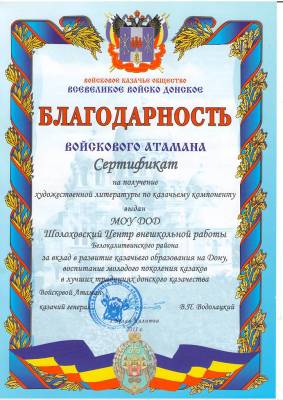        Обучение и воспитание детей строится на основе преемственности поколений, уникальности природной и культурно- исторической среды, как важнейшего фактора развития территории. Природное, культурно-историческое, социально- экономическое своеобразие местности предопределяет отбор содержания образования, усвоение которого позволяет детям адаптироваться к условиям жизни в ближайшем социуме, проникнуться любовью к родной земле. Содержание концепции воспитания направлено на формирование у обучающихся духовно- нравственных ориентаций, развитию их творческого потенциала, толерантности в условиях многонациональной среды.    Модифицируются общеразвивающие программы, изучаются образовательные потребности населения, согласно которым вносятся коррективы в работу Центра. Создаются авторские общеразвивающие программы, выстраиваются новые направления деятельности, инновации.   Образовательные приемы, по которым работают педагоги Центра, представляют собой средство развития познавательной мотивации, способностей учащегося, приобщение его в процессе совместной деятельности со сверстниками и взрослыми к общечеловеческим ценностям, возведение базиса личностной культуры.      Педагогический коллектив решает задачи социальной защиты обучающегося, обеспечивает его права на свободное развитие, согласно Конвенции о правах ребенка, принятой ООН. Особое внимание уделяется индивидуальной работе с одаренными детьми (в рамках проекта «Зажигаем звезды»), детьми с ограниченными возможностями (программа «Незабудки») и детьми группы «риска» (проекта «Дорога в мир увлечений»).     Коллектив тесно сотрудничает со всеми организациями и учреждениями поселка: Дворец Культуры – совместные мероприятия для детей и взрослых поселка; Реабилитационный центр социальной помощи для престарелых граждан – для пожилых людей дети с педагогами организуют концертные программы, кукольные спектакли; ЦВР сотрудничает с редакциями газет районного масштаба «Перекресток», «Альтернатива», «Майдан», TB «Майдан». Совместные мероприятия с МОУ СОШ №№ №7,8,10,11, МБУ ДО ДС №№ 36,38,40,с  Белокалитвинским Домом детского творчества, Центром технического творчества, Тацинским Домом детского творчества.            Подтверждением результативности образовательного процесса является активное участие педагогов с воспитанниками в различных массовых мероприятиях местного уровня, а также городского, районного и областного уровня (конкурсы, турниры, соревнования, выставки и т.д.).Сохранность контингента обучающихся Центра      Показателями развития системы образования Центра  за истекший период являются: увеличение охвата детей и подростков внеурочной деятельностью;снижение показателей детской и подростковой преступности;повышение уровня воспитанности детей;интеграция воспитательной системы Центра  и общеобразовательных            учреждений;повышение роли и статуса детских объединений;создание единой досуговой среды для самореализации личности.Возрастная характеристика обучающихся Центра    В процессе развития Центр пришел к выводу, что следует продолжить индивидуально-личностное обучение и воспитание, которое позволяет сегодня удовлетворять запросы конкретных детей, использовать потенциал их свободного времени. Содержание этой работы отвечает социальному заказу и диктуется задачами духовно-нравственного, интеллектуального и физического развития, т.е. задачами формирования всего, что входит в понятие «Мир человека». Актуальность Программы:      Приоритетным направлением Программы развития Центра на 2016 -2020г.г. является создание условий для формирования социально – активной личности и решение социально-экономических проблем социокультурными средствами.       Образовательная система Центра должна быть ориентирована на совершенствование образования как самостоятельной ценности, и в то же         время удовлетворять образовательные потребности населения поселка. В качестве идеальной модели воспитанника – выпускника можно признать творчески развитую личность, занимающую активную гражданскую позицию.Приоритетные принципы:Признание права ребенка на свободное самоопределение и самореализацию, на свободу выбора предоставляет ребенку и педагогу возможность выбора индивидуального маршрута на уровне содержания, методики, опыта, сложности, конечного результата для удовлетворения своих интересов, потребностей, реализации собственного жизненного предназначения, осуществления своих целей, развития способностей, творческой самореализацииРазвитие индивидуальности предполагает создание социокультурной среды для максимально свободной реализации заданных природой качеств; организацию индивидуальной помощи детям в реализации первичных базовых потребностей; активное  участие педагога в автономном духовном строительстве. Индивидуальность человека основывается на природных факторах, наследственных задатках и одновременно развертывается и пополняется в процессе социализации, саморазвития, самореализации, сознательного самовоспитания. Если индивидуальность закрепляется и устойчиво проявляется в деятельности человека, его образе жизни, то можно говорить об индивидуальном стиле деятельности, мастере как личностном образовании, стиле жизни. Единство и целостность образования: предполагает, что обучение не замыкается на отдельных знаниях, умениях и навыках, а выходит на формирование личности и становится средством воспитания, видом активной социокультурной самодеятельности ребенка, что возможно при функционировании ЦВР как открытого образовательно-воспитательного и досугового центра в «Шолоховской горке», доступного для детей всех возрастных и социальных групп населения.Системной организации управления учебно-воспитательным процессом:  дополнительное образование,  в отличие от базового, вооружает не суммой знаний учебных предметов, а целостной культурой жизненного (личностного, предпрофессионального) самоопределения, как способа целостного освоения мира, что возможно при условии интеграции, объединяющей  воспитательно-образовательной деятельности ЦВР и социума в единый социально-педагогический процесс;Доверия и поддержки: вера в ребенка, доверие ему, поддержка его устремлений; Прежде всего, - это отказ от авторитарных отношений и переход к отношениям добровольного содействия, творческого соучастия в едином процессе поисково-разработческой, деятельностной, живой коммуникации, где дети вместе со взрослыми становятся проектировщиками и реализаторами своих же замыслов. Творчества; творчество является одновременно и целью, и средством, и ценностью, и критерием эффективности педагогического процесса. Прежде всего, дополнительное образование способствует творческой самореализации ребенка в различных видах деятельности, формирует потребность в саморазвитии, стимулирует постоянный творческий рост.Сохранение здоровья обучающихся представляется вполне справедливым предположение о том, что на здоровье детей оказывает влияние не только избранная образовательным учреждением стратегия образования, но и реализуемые здоровьесберегающие технологии.  Результат образования детей мы представляем в виде общей модели личности выпускника Центра внешкольной работы с определенными качествами в идеальном варианте.  Выпускник Центра - развивающаяся культурная личность, усвоившая определённые знания, умения, навыки на индивидуальном уровне, готовая к интеграции в постоянно меняющемся обществе.Модель выпускника      Нравственное       воспитаниеинтеллектуальное	 Личностьвоспитание личности		        эстетическоеэкономическое	         воспитаниевоспитание		экологическое	воспитание            трудовое	     воспитание 	воспитание	                                                                здорового	  образа жизниСледовательноМиссией муниципального  учреждениядополнительного образования  Шолоховского Центра внешкольной работыявляется развитие способностей, формирование культуры личности через реализацию образовательных программ и организацию досуговых и массовых мероприятий, способствующих саморазвитию, самоопределению и интеграции в обществе, создание открытой самоорганизующейся и саморазвивающейся образовательной системы, тонко реагирующей на изменения внешних потребностей, проектирование воспитательно-образовательной системы.         Соглашаясь с тем, что проектная деятельность, проектирование «по самому общему определению есть идеальное промысливание и практическое воплощение того, что возможно, и того, что должно быть» (Алексеев Н.Г.), мы добавляем следующее. Проектная деятельность в широком смысле этого слова- это новое мировоззрение, когда мир перестает восприниматься как независящее от человека разворачивание неких закономерностей. Проектная деятельность позволяет видеть современный мир как совокупность реализованных и разворачивающихся проектов, авторами и реализаторами которых являются конкретные люди, сумевшие что-то захотеть, сумевшие сплотить вокруг себя группу единомышленников, сумевшие перевести свои мечты в проектный план и реализовать его. Мы рассматриваем проектную деятельность как существеннейший ресурс в организации эффективного процесса обучения и образования.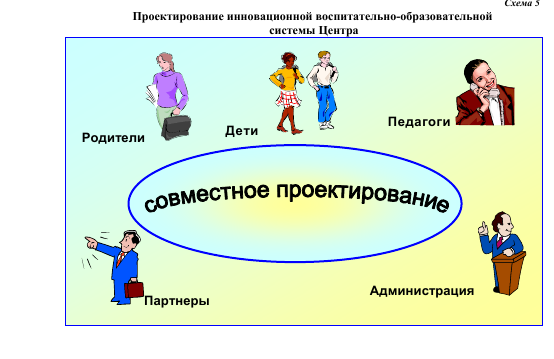 Проектная деятельность, метод проектов, ляжет не только в основу проектирования инновационной воспитательно- образовательной системы, но и станет одной из ведущих технологий в ходе ее реализации.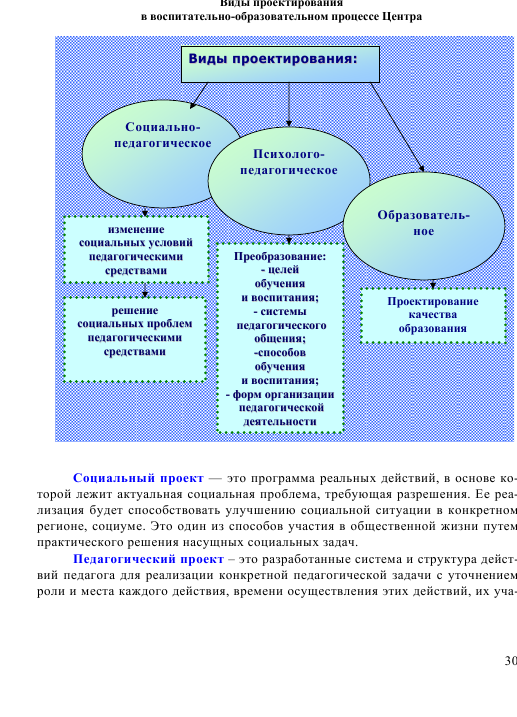 В основе Программы развития Центра заложено формирование готовности личности к социальному и профессиональному самоопределению. Готовность ребенка к личностному и профессиональному самоопределению является частью субъективного развития обучающегося (Н.М. Борытько).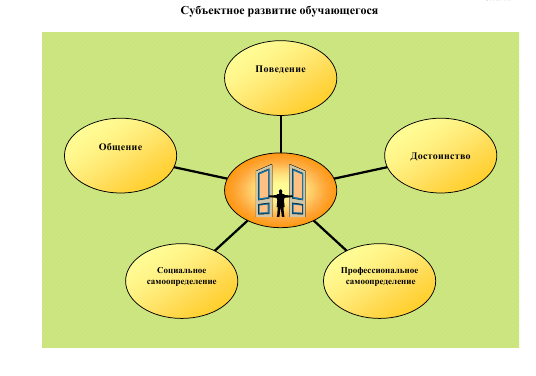 Но, в тоже время, невозможно рассматривать субъектное развитие обучающегося отдельно от его личностного становления. Ведь личность –это социальное качество человека, устойчивая система социального значимых черт, характеризующих индивида как члена общества или общности, показатель его способности жить в обществе. 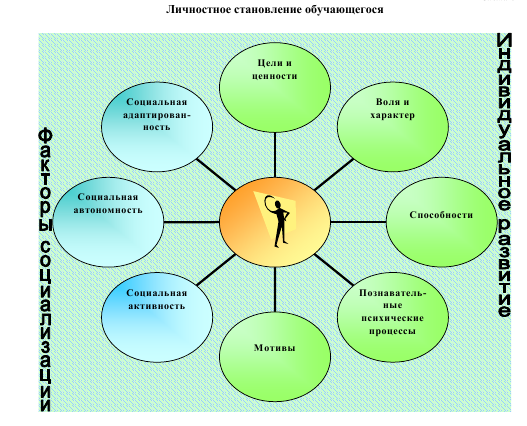 Изменение организации воспитательно-образовательного процесса Центра предполагает наличие трех  компонентов: изменения в ценностях образования, в системе управления, в содержании образования.         Образовательно-воспитательная система Центра должна быть построена на следующих приоритетных идеях:признание неотъемлемого права ребенка на свободное самоопределение и самореализацию. В центре образовательного процесса должны находиться  дети, обучение которых строится по образовательной программе, авторской или модифицированной;утверждение гармоничного единства процессов индивидуализации и социализации, обучения и воспитания, как двух подсистем целостного образования;создание социокультурной сферы для максимально свободной реализации природных задатков ребенка, для развития его интегральной индивидуальности;развитие системы ДО, как открытой социально-воспитательной системы.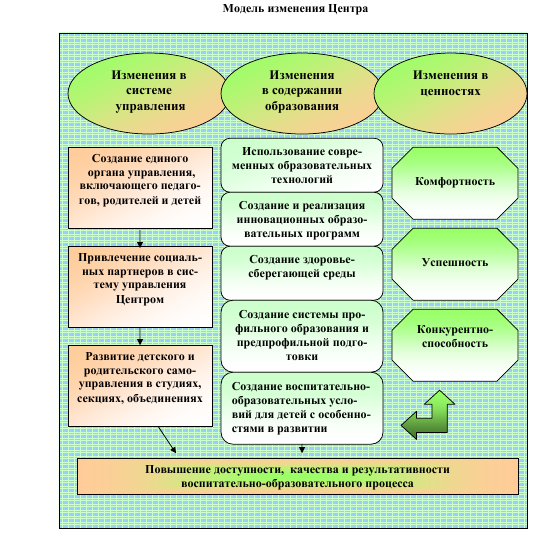  Цели и задачи Программы          Целью Программы развития является обеспечение условий для развития системы дополнительного образования и воспитания детей, создание психолого-педагогических условий, способствующих развитию творческой деятельности детей и юношества в системе дополнительного образования. Задачи:1. Повышение доступности качественного дополнительного образования, соответствующего требованиям инновационного развития экономики страны, современным требованиям общества.2. Совершенствование образовательного процесса в ЦВР через внедрение и использование новых информационных и коммуникативных технологий, а также усовершенствования традиционных методик.3. Обеспечение качественного роста квалификации педагогических кадров в части овладения ими новыми информационными технологиями, а также углубленного изучения и развития традиционных методик.4. Формирование высоконравственной, образованной личности, обладающей базовыми компетенциями современного человека.5. Обеспечение необходимых условий для личностного развития, охраны и укрепления здоровья, профессионального самоопределения и творческого труда детей в возрасте, преимущественно, от 6 до 18 лет;6.Организация содержательного досуга, повышение уровня творческих и физических способностей, раннее выявление и сопровождение  одаренных детей.СОДЕРЖАНИЕ ОБРАЗОВАТЕЛЬНОГО ПРОЦЕССАПриоритетные направления  развития Центра.       Одна из главных задач, которую поставил  перед собой педагогический коллектив, разработка Образовательной программы Центра (2016-2020 г.), Концепции воспитательной системы (2016-2020 г.)  и программ, обеспечивающих практику социализации личности, формированию внутренней культуры. Опираясь на  опыт работы в области развития  детского  творчества, Программа включает следующие направления:1.Нормативно-правовое направление, обеспечивающее реализацию прав и свобод ребенка в соответствии с нормативными документами.2.Методическое направление, заключающееся во внедрении в практику работы ЦВР  научных разработок в области дополнительного образования детей, в обобщении педагогических технологий, ориентированных на интеграцию ранее полученных знаний с новыми.3.Организационное направление, предусматривающее организацию и проведение мероприятий Центра.4.Работа с кадрами предусматривает проведение семинаров для педагогов дополнительного образования детей,  учреждений  системы дополнительного образования, а также обобщение и распространение передового педагогического опыта.5.Работа с семьей и общественными организациями предусматривает мероприятия направленные на установление партнерских отношений с общественными организациями по поддержке детей и молодежи,  вовлечение семей воспитанников в образовательно-воспитательный процесс.В Центре реализуются следующие проекты и дополнительные программы1.Программа «Край донской лазоревый».Основным назначением программы является: связь с историей казачества, его культурой и бытом. 2.Программа «Мир во мне и я для мира»  Цель- создание благоприятных условий для гармоничного развития обучающихся, пропаганда здорового образа жизни.3.«Каникулы светофора»Охрана жизни и здоровья юных граждан путём предупреждения дорожно-транспортных происшествий.   4.«Незабудки»Программа по работе с детьми с ограниченными      возможностями здоровья, цель программы: формирование основ комплексного решения проблем детей с отклонениями в развитии, создание условий для их полноценной жизни);5. Программа «Зажигаем звезды»: Цель программы: создание условий для выявления, развития и поддержки одарённых детей и обеспечение их личностной, социальной самореализации и профессионального самоопределения6.Программа «Мир вокруг нас» Привлечение детей и подростков к активно организованной досугово-воспитательной деятельности. 7.Программа «Дорога в мир увлечений»Работа с детьми, находящимися в социально опасном положении. 8.Программв «Мир, в котором нет чужих!» Создание условий для успешной реабилитации и социальной адаптации в обществе всех категорий детей, посредством участия в досуговой деятельности.9.Программа  «Я рождён в России». Программа  по патриотическому  воспитанию  учащихся» (цель  программы:  создать организационно-педагогические условия, обеспечивающие каждому ребенку возможность гармоничного развития личности, формируя у него чувство патриотизма, ответственности, самобытности, духовности);    10. «Ура, каникулы!»Цель  программы: организация содержательного досуга детей, физическое и нравственное оздоровление детей, воспитание детей с   активной   жизненной  позиции;   11. «Секрет семейного счастья» Цель  программы:   установление партнёрских  отношений  с  семьёй каждого  ребёнка. Создание  атмосферы  доверия  и взаимоподдержки  в  интересах  творческого  развития детей. Коррекция  семейного  воспитания. Социальная  защита  семьи  и  детства;   12. «Уберечь от дурмана» Программа  профилактики  правонарушений  среди несовершеннолетних, цель  программы: профилактика правонарушений, преступлений, формирование здоровых установок и навыков ответственного поведения.   13. «Мастер радости» Программа по социализации и адаптации детей дошкольного и младшего школьного возраста.   14. Военно-патриотический клуб «Русич»Программа рассчитана на социальное становление, патриотическое воспитание и формирование активной гражданской позиции подростков.Общие направления развития: разработка  инновационных  технологий  обучения и внедрение их в        образовательно-воспитательный процесс;  создание новых образовательных программ и апробация их на практике;  создание новых детских объединений по интересам;совершенствование информационно-методической работы с целью успешной интеграционной и инновационной деятельности;  сохранение единства образовательно-воспитательного пространства «Шолоховской горки»; защита и содействие развитию национальных культур в условиях многонационального коллектива воспитанников, культурных традиций Донского казачества;  реализация проектов, способствующих воспитанию у обучающихся высоких наград, качества, чувства патриотизма за свою Родину и её историю;  совершенствование форм массовой и досуговой деятельности детей и подростков;  реформирование кадровой, организационной и управленческой структуры деятельности;  функционирование Центра в соответствии с законодательством об образовании и государственными нормативами в  области;  возрастание роли Центра в сохранении единого образовательно-                       воспитательного пространства; создание условий для повышения качества образования и воспитания; совершенствование   организации  учебного  процесса  в  целях     сохранения  и  укрепления здоровья обучающихся,  нормализация  нагрузки; создание  специальных  условий  для  получения образования   лицами, имеющими ограниченные возможности здоровья и       особенности развития.ПРОБЛЕМЫ!Интеграция общего и дополнительного образования;Создание безопасных условий для организации учебного процесса, за счёт поставок необходимого оборудования (охранно-пожарного оборудования);Создание здоровьесберегающей среды, соответствующей современным требованиям;Внедрение новых образовательных технологий и принципов в организации образовательного процесса, обеспечивающих эффективную реализацию новых моделей и содержания образования, в том числе с использованием информационных и коммуникативных технологий;Повышение профессионального уровня педагогов в рамках ознакомления с современными инновационными технологиями. Этапы реализации Программы , план действий по их реализацииПервый этап (2016-2017 уч. г.) - подготовительный  и прогностический. Разработка Программы развития, Концепции воспитательной системы и образовательной программы Центра, создание организационно-педагогических, нормативно-правовых условий формирования готовности обучающихся к социальному и профессиональному самоопределению.Цель этапа: выявить и обобщить позитивный опыт образования и воспитания в Центре, определить приоритетные направления его развития, подготовить условия для осуществления инновационной и экспериментальной среды, направленной на формирование готовности обучающихся  к социальному и профессиональному выбору, сохранению здоровья   участников образовательного процесса. Второй этап (2018-2019 уч.годы) – практический.Практическая реализация цели и задач, основных мероприятий, отслеживание и анализ результатов на основе критериев и показателей реализации программы.Цель этапа: реализовать Программу развития , скорректировать концептуальные положения проектирования  образовательно-воспитательной системы.Третий этап (2019-2020уч.годы)- аналитический.Цель этапа: обобщение позитивного опыта по реализации Программы развития Центра. Механизм реализации Программы развития	Анализ образовательной деятельности ЦВР свидетельствует о том, чтобы достичь желаемых результатов на следующем этапе развития, содержание  методической работы требует кардинального обновления, инновационных форм и методов работы с педагогическими кадрами. Модернизируя методическую работу, включая педагогический коллектив в инновационную деятельность, поможет достигнуть высокого уровня научно-методического обеспечения образовательного процесса.Реализация программы будет осуществляться посредством конкретных мер по основным направлениям модернизации системы дополнительного образования:- обеспечение доступности дополнительного образования детей; - создание условий для повышения качества дополнительного образования детей; - создание условий для повышения качества предпрофессиональной подготовки педагогов дополнительного образования;- управление развитием системы дополнительного образования детей; - формирование воспитательной системы- формирование эффективных экономических отношений в Центре. Обеспечение доступности дополнительного образования детей  Создание условий для повышения качества профессиональной подготовки педагогов ЦентраСоздание условий для повышения качества дополнительного образования детейСовершенствование структуры управленияСтруктура управления ЦВРУправление ЦВР   в своей деятельности руководствуется Конвенцией ООН о правах ребёнка, Конституцией Российской Федерации, ФЗ «Об образовании в Российской Федерации»,  нормативно-правовыми актами Министерства образования и науки Российской Федерации; региональными нормативно-правовыми актами,  Уставом МБУ ДО ЦВР,  правилами  внутреннего трудового распорядка,  должностными инструкциями,  Коллективным договором.Годовой план  содержит разделы: работа с кадрами; организационно-педагогическая работа;работа с родителями;административно-хозяйственная работа.Формы работы: Собрание трудового коллектива; Проведение инструктажей; Контроль за соблюдением охраны труда, техники безопасности;Консультации. Управление развитием системы дополнительного образования Основные функции методической  деятельности       Методическое управление учебным процессом ЦВР  – это целостная система, основанная на достижениях науки, педагогического опыта и конкретном анализе затруднений педагогических кадров. Это система взаимосвязанных мер, действий и мероприятий, направленных на обеспечение непрерывного образования, повышение педагогической квалификации, профессионального мастерства,  в конечном итоге – на достижение оптимальных результатов образовательного процесса.организационно-методическая;информационная;аналитическая;прогностическая;проектировочная;функция повышения квалификации;координационная.РЕСУРСЫ ОБРАЗОВАТЕЛЬНО-ВОСПИТАТЕЛЬНОЙ  СИСТЕМЫКадровое обеспечение.Современная  система дополнительного образования находится в поиске новых моделей обучения, направленных на разностороннее развитие личности с учетом индивидуальных, психофизических и интеллектуальных возможностей ребенка. Педагог дополнительного образования – ключевая фигура в становлении юного гражданина, его социализации, развития творческих способностей, приобщения к миру прекрасного. Поэтому очень важно, чтобы педагог был личностью особенной и неповторимой, обладал высоким профессиональным мастерством.      Развивать всех по-разному, в соответствии с психолого-возрастными возможностями и социокультурными потребностями детей и их родителей – вот профессиональное кредо педагога дополнительного образования.    Отношения работников ЦВР и администрации регулируются трудовым договором (контрактом), условия которого не могут противоречить трудовому законодательству Российской Федерации.      В  учреждении в течение учебного года штат полностью укомплектован. Педагоги дополнительного образования, методист, педагог-организатор, концертмейстер, имеют необходимую профессионально-педагогическую квалификацию, соответствующую требованиям тарифно-квалификационной характеристики по должности и полученной специальности. Квалификация подтверждена документами об образовании.  Все педагогические работники проходят обязательный медицинский осмотр. Основные задачи  кадрового обеспечения:1. Проанализировать состояние аттестации педагогических кадров учреждения,   реализующих общеобразовательные программы дополнительного образования. 2. Сохранить и  повысить укомплектованность молодыми специалистами.3. Обеспечить участие педагогов  в региональных и федеральных конкурсах профессионального мастерства, в частности,  в   конкурсе педагогического мастерства  педагогов дополнительного образования в  рамках Всероссийского  конкурса   педагогов дополнительного  образования  «Сердце отдаю   детям».4. Администрации МБУ ДО ЦВР разработать план семинаров - совещаний   по  актуальным   вопросам  развития    системы   дополнительного образования детей на весь период Программы развития.	  Анализируя качественный и количественный состав педагогических кадров, следует отметить, что педагогический коллектив ЦВР характеризуется стабильностью кадров. Стабильность отмечается и ростом уровня профессиональной компетентности:9  педагогов  - имеют высшее образование;10  педагогов - имеют специальное среднее  образование;Педагоги, имеющие квалификационные категории:Модель педагога дополнительного образованияВладеет системами: работы с информацией (получение, обработка, хранение, передача) при исполь  зовании различных средств; духовно-нравственных ценностей и приоритетов; навыков исследовательской деятельности, обеспечивающих самореализацию личности; регулятивных умений; фундаментальных знаний о проектировании образовательных систем, технологиях конструирования содержания образования. Способами:логического и эмоционально-образного освоения действительности; выбора модели поведения с учетом реальной ситуации и культуросообразности Готов крешению личностных и профессионально-значимых для воспитанника задач; сопереживанию, которое позволяет понять внутренний мир человека и его позицию; удовлетворению собственных культурных потребностей путем саморазвития и самообразования Ориентируется в:выборе стратегии образования; определении актуальных и нерешенных проблем в сфере образования; интерпретации социально-экономических процессов и тенденций, связанных с заменой или пересмотром ценностей, лежащих в основе процесса образования или влияющих на отбор его содержания 	Владеет системой знаний о:социально-психологическитх механизмов взаимодействия людей; принципах и закономерностях развитая образования с учетом его псих.-пед. традиций; природо-, культуро- и социосообразности; индивидуально-псих. особенностях развития личности в социокультурном пространстве; условиях, способах, путях саморазвития личности (в том числе профессионально-компетентный) Обладает:Целостным представлением о сфере образования, обеспечивающей трансляцию культуры от поколения к поколению; понятийно-операционной и мотивационно-личностной готовностью к решению образовательных задач. Способен:конструктивно сотрудничать; осознанно реализовать образовательные и профессиональные возможности в практической деятельности; устанавливать позитивные внутри- и межгрупповые отношения; понимать внутренний мир другого человека, благодаря эмпатичности мышления; изменять стратегию педагогического воздействия при изменении ситуации; рефлексировать Умеет:взаимодействовать с другими людьми, определяя мотивы поведения, потребности, значение поступков, регулируя собственное поведение, эмоциональное состояние. Готов к:Анализу и изучению сложившихся пед. ситуаций, управлению и прогнозированию их развития; целенаправленному управлению формированием личности другого человека и самого себя; Осознанному использованию технологии обучения и развития человека, использованию псих.-пед. и исследовательской работ в области образования 	Понимает:узловые проблемы своего предмета; способы познания мира средствами преподаваемого предмета. основные структуры и сущностные признаки основополагающих знаний; Владеет:основами методологии предмета и аппаратам исследования в указанной предметной области; способами трансформации знаний в систему знаний, доступных адресату. Программно- методическое обеспечениеМетодический фонд Центра является базой для накопления и хранения информационно - методического материала: банка образовательных программ, системы работы по организации внеклассной деятельности и летнего отдыха, передовой педагогический опыт, материалы по аттестации педагогических кадров. Весь материал активно используется для оказания конкретной помощи педагогам в самообразовании и повышении профессионального мастерства. Ведущей методической линией является работа по изучению наиболее эффективных средств в работе педагогов, направленных на развитие творческого потенциала личности обучающихся и создание условий для развития творческого потенциала педагога. Материально- техническое обеспечение1. УЧЕБНЫЕ КАБИНЕТЫ2.ОСНАЩЕНИЕ КАБИНЕТОВ                В МБУ ДО ЦВР установлена автоматическая пожарная сигнализация и система оповещения о пожаре, извещатель пожарный дымовой ИП-212-116, тревожная кнопка Астра 321, пульт контроля и управления Прима-3а; установлены кнопки тревожной и охранной сигнализации, произведён замер сопротивления изоляции, приобретены огнетушители.  Обеспечение деятельности ОЖИДАЕМЫЕ РЕЗУЛЬТАТЫ Показатели и критерии результативности и эффективности реализации основных этапов ПрограммыПрограмма развития рассчитана на 4 года ( 2016 год –  2020 год)Реализация Программы должна дать следующие результаты:Расширение возможностей для творческого развития личности ребенка. Личностный рост обучающихся и педагогов, закрепленный в их творческих достижениях;Обеспечение доступности, равных возможностей в получении дополнительного образования детей в отдаленных районах. Сохранение и развитие сети детских объединений;Повышение эффективности системы управления в учреждении;Улучшение качественного состава кадров Центра внешкольной работы;Увеличится количество социальных партнеров, участвующих в образовательном процессе ЦВР;Формирование привлекательного имиджа Центра внешкольной работы.Положительная динамика роста вовлеченных детей и подростков в творческую деятельность, формирование здорового образа жизни;Увеличение количества участников и призёров конкурсов городского, районного, областного, Всероссийского и международного уровней. Наличие выпускников Центра, продолживших обучение в профессиональных образовательных учреждениях по виду деятельности детских объединений дополнительного образования; Улучшение условий труда и жизнедеятельности участников образовательного процесса ЦВР. Укрепление материально-технической базы учреждения.Контрольно-диагностическое обеспечение реализации Программы:        Контрольно-диагностическое обеспечение реализации программы осуществляется по следующим блокам:1. Контроль аналитической деятельности:- наличие всех видов анализа;- анализ всех направлений деятельности педагогического коллектива;- наличие выводов, целей и задач на предстоящий цикл деятельности.2. Контроль деятельности по планированию образовательного процесса осуществляется по следующим параметрам:- наличие всех видов планов, утвержденных руководителем Центра;- соответствие структуры и содержания плана внутриучрежденческим рекомендациям;- отражение в мероприятиях целей и задач деятельности на предстоящий учебный год.3. Контроль социально-педагогической деятельности:Социально-педагогическая деятельность осуществляется по следующим направлениям:Психолого-диагностическая, к критериям эффективности которой относятся:- наличие банка психолого-педагогических методик;- систематизированный рабочий материал психолого-педагогического характера;Методическая деятельность, к критериям эффективности которой относятся:- наличие образовательных программ детских объединений, утвержденных на ПС;- наличие банка методического и дидактического материала;- методический уголок, оформленный в соответствии с требованиями;- соответствие организационно-методических форм повышения профессионального мастерства потребностям конкретных педагогов;- результаты деятельности по повышению профессионального мастерства педагогов.Организация содержательного досуга , критериями эффективности которой являются:- полный охват всех категорий обучающихся Центра;- высокий уровень проводимых мероприятий.4. Контроль педагогической деятельности:- сохранность контингента;- качество ЗУН;- контроль за выполнением учебного плана;- качество преподавания. Прогнозируемые результаты1. Эволюционное развитие по модификации и модернизации социально-       педагогической поддержки детей.2. Обновление пакета научно-методической документации о деятельности ЦВР,  как координатора социализации детей в культурно-образовательном пространстве поселка Шолоховский.3. Создание и внедрение инновационных педагогических технологий личностно-ориентированной направленности.4. Организация разветвленной структуры дополнительного образования детей с целью приобщения их к национальным прикладным ремеслам, фольклору, народному искусству.5. Высокий уровень и массовость участия обучающихся в конкурсах, выставках, фестивалях учрежденческого, районного, областного, Всероссийского уровней.6. Удовлетворение родителей и выпускников уровнем образовательных услуг.7. Улучшение финансирования и материально-технической базы Центра.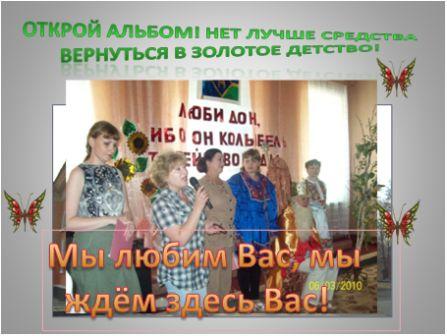   ЛИТЕРАТУРА:Амонашвили Ш. А. Школа жизни. Изд.  дом Шалвы Амонашвили М. 2000г.Бондаревская Е.В., Кульневич С.В. Педагогика: личность в гуманистических теориях и системах воспитания: учеб. пособие для студ., слушателей ИПК и ФПК. Ростов – на Дону:  Творческий центр. «Учитель», 1999г.Басова  Н.В. Педагогика и практическая психология. г. Ростов – на Дону. Феникс – 2000г.Борытько Н.М. Диагностическая деятельность педагога: учеб. Пособие для студ. ВУЗов / Н.М. Борытько: под ред. В.А. Сластенина, И. А. Колесниковой, - М.: Издательский центр «Академия», 2006 г, с.171-213.Берлизова Г.А. Экспресс диагностика в системе управления муниципальным образованием. г. Ростов – на –Дону 1998г.Вайнццвайнг П. Десять заповедей творческой личности. М.- Прогресс, 1990г.Вариативность образования как условие развития образовательной системы Рост. обл; материалы областного пед. совета Р.-на-Д. 1999г.Дополнительное образование детей – как фактор развития творческой личности. Санкт – Петербург, 1998г.Детское движение на Дону. Министерство общего и профессионального образования. Г. Ростов-на-Дону. 2002г.Евладова Е.Б. Дополнительное образование детей. Евладова Е.Б., Логинова Л.Г., Михайлова Н.Н.: Учеб пособие для студ. Учреждений сред. Проф. образования.- М.: Гуманит изд. Центр «ВЛАДОС», 2002. –с. 352.Закон  Российской Федерации «Об образовании». М. 2001г.Конвенция о правах ребенка // Советская педагогика. - 1991.- 10. Концепция модернизации российского образования на период до 2010 года:  «Вестник образования» № 3, 2002.Концепция модернизации дополнительного образования детей в Российской Федерации до 2010 года: Внешкольник. 2004г. №12. С.4 – 7.Метод. служба в учреждении доп. образования детей. Г. Ростов-на Дону. 2004г.Михайлычев Е.А. Терминология педагогической диагностики. Ростов –на Дону: ИПК и ПРО, 1997г. «Построение образовательного процесса на интегративной основе. Г. Красный Сулин. Ростовская обл., 2002г. Подборка образовательного журнала «Доп. образование» 2005 – 2010г.Подборка научно-методического журнала «Методист» М. издательский дом «Методист» 2008-2010г.Селевко Г.К., Селевко А.Г. Социально- воспитательные технологии. М.: Народное образование 2002.- с 176.Сластенин В.А., Подымова Л.С. Педагогика: инновационная деятельность. М. Изд-во «Магистр», 1997г.Типовое положение «Об образовательном учреждении дополнительного образования детей», М. 2003г.Ясвин В.А. Психолого-педагогическое проектирование образовательной среды. Ж. «Дополнительное образование» № 2 , 2000г., с.16-32.№Наименование мероприятийСрокиИсполнители 1.Обсуждение развития Центра внешкольной работы . ежегодноАдминистрация, творческая группа 2.Сохранение, расширение, создание  и развитие  детских объединений на базе общеобразовательных учрежденийвесь периодАдминистрация ЦВР, педагоги дополнительного образования3.Обеспечение детям, живущим в разных районах поселка равных возможностей в получении дополнительного образования.весь периодАдминистрация Центра, п.д.о.4.Расширение взаимодействия основного и дополнительного образования в рамках реализации профильного обучения.Весь периодАдминистрация Центра. 5.Обеспечение социально-педагогической, психолого-педагогической поддержки детей  в системе дополнительного образования.Весь периодПедагоги-организаторы, п.д.о.6.Проведение мониторинга по изучению спроса на услуги дополнительного образования детейВесь периодАдминистрация Центра7.Разработка концепции воспитательной системы и программы по ее построению.2016 годАдминистрация ЦВР№ п/пНаименование мероприятийСроки исполненияИсполнители 1.Информационное обеспечение:Пополнение книжного фонда;Подключение к сети интернетВесь периодДиректор 2.Создание банка данных:Методических разработок;Методических рекомендаций;Программ;Сценариев.Весь периодМетодист, педагог- организатор.3.Помощь молодому специалистуВесь период.Методист4.Постоянно – действующие теоретико – методические и психолого- педагогические семинары по теме «Личностно-ориентированное образование», «Формирование готовности обучающихся  к социальному и профессиональному выбору»Весь периодАдминистрация5.Создать творческие группы по обобщению опыта работы педагоговВ течение всего периодаАдминистрация 6.Проведение мастер – классов, открытых занятий педагоговВ течение всего периодаПедагоги-новаторы7.Проведение курсов повышения квалификации педагогов доп.образования «Дополнительное образование. Перспективы развития»В течение всего периодаОтдел образования.8.Проведение  семинаров:«Проблемы предпрофессионального обучения обучающихся»;  «Здоровьесберегающие технологии в дополнительном образовании»;Методический семинар по исследовательской деятельностиВ течение всего периодаАдминистрация9Проведение  семинаров – практикумов для педагогов по декоративно-прикладному творчеству:- «Рождественский сувенир»- «Подарки для пап и мам»- «Весенняя капель».ежегодноПредседатель МО10Участие в конкурсах профессионального мастерстваПостоянноАдминистрация ЦВР№ п/пНаименование мероприятийСроки исполненияИсполнители 1.Провести экспертизу программно-методического обеспечения образовательного процесса2016-2020 г.Администрация ЦВР2.Разработка авторских программВесь периодПедагоги дополнительного образования3.Участие в областном конкурсе авторских программ дополнительного образования детейВесь периодПедагоги дополнительного образования4.Взаимодействие педагогов в реализации целевых программ:- «Зажигаем звезды» (одаренные дети)- «Дорога в мир увлечений»( дети группы риска)-«Мир во мне и я для мира» здоровьесберегающие технологии)В течение всего периодаАдминистрация ЦВР,Председатели МО.5.Проведение фестиваля детского творчества «Мир начинается с детства»ЕжегодноАдминистрация Отдела образования6.Организация и проведение соревнований по настольному теннису,  прикладные виды спорта,  туризм, конкурсов декоративно-прикладного творчестваВ течение всего периодаАдминистрация ЦВР8.Организация и проведение массовых мероприятий с детьми  пришкольных лагерей в каникулярное времяЕжегодноАдминистрация ЦВРПроведение родительских собраний в детских объединенияхЕжегодноПедагоги№ Наименование мероприятийСроки Исполнители 1.Разработка системы мониторинга образовательной деятельности2016 - 2020г.Администрация 2.Утверждение общеобразовательных дополнительных программ Весь периодДиректор 3.Разработка схемы управления ЦВР2016-2020г.Администрация 4.Педагогический совет: «О ходе реализации Программы развития»ЕжегодноАдминистрация №кабинетаНазначение учебного кабинетаЗав. кабинетом1Кабинет «Сударушка»24.2Бабичева И.П.2Кабинет «Волшебный сундучок»24.5Лузан Т.Ю.3Кабинет «Домовёнок» «Оригами»24,4Алексеенко Л.Н., Резниченко Н.М.4Кабинет «Атлант»24.2Федосеев С.В.5Кабинет «Настольный теннис»24,5Чичерина А.Г.6Кабинет «Волшебный клубок»,«Журавлик» (тестопластика)24,0Теплякова Е.А., Черенкова А.П.7«Тренажерный зал»17,3Федосеев С.В.8Кабинет «Молодежная студия Такт»30,0Титов А.А.9Кабинет «Волшебный краснотал»«Аленький цветочек»32,9Бородина Т.Ю., Петрова Л.Н.10Кабинет «Паутинка», «Акварель»25,9Михайловская И.Н.№п/пнаименованиеКолич.Компьютеры 8Микшер BEHRINGER X2222USB1Музыкальный центрPHILIPSFW-D410 511Пульт микшерскийYamanaMG-82CX1Радиосистема вокальнаяAKGWMS40ProvocalcD8801Радиосистема AF-200B 2Радиосистема U-960C1Система акустическаяYamana A151Активная акустическая система PA-215 MagnettoAudioWorks2Магнитофон LG SB-741Экран на штативе Classic 203*1532Видеокамера SonyCX22OE1Фотоаппарат CanonEOS 1100D1Усилитель мощностиYamanaP-2500S1ПроекторBenQ MS5021ПроекторVlewSonicPJD5134 DLP 3000 ansilm1Ноутбук Acer Aspire E11Телевизор 50 PANASONIK3Швейная машинаJanome le221ШвейнаямашинаJanomeMy EXCEL W23U2ОверлокLanome 210D1ВелотреннажорBC-5430X-HNEW1Доска поворотная передвижная комбинированная4Министеппер поворотный3Силовая станция R-09371Силовой тренажер Body Scupture 3210A1Силовой тренажерBodyScuptureBMG 43001Силовой тренажер Body Scupture BSB-4201Тренажер силовой BMG-4300 THC1Штанга обрезиненая1Тяга к груди Т-образная1Степперс ручкой1Теннисный стол 152,5*67*189мм2Тренажер для развития мышц ногBodyScuptureBE-7200GK1I этапII этапIII этапIII этап1. Нормативно-правовое обеспечение1. Нормативно-правовое обеспечение1. Оформление пакета документов для решения педсовета.2. Оформление локальных актов1. Оформление приказов на начало года.2. Утверждение правил внутреннего распорядка.3. Утверждение учебного плана.4. Утверждение тарификации.5. Утверждение календарного плана1. Разработка критериев качества образования.2. Утверждение новых образовательных программ решением педсовета1. Разработка критериев качества образования.2. Утверждение новых образовательных программ решением педсовета2. Финансово-хозяйственное обеспечение2. Финансово-хозяйственное обеспечение1. Обеспечение финансами.2. Проведение мероприятий.3. Участие в организации областных и районных мероприятий.1. Приобретение оборудования, мебели.2. Пополнение библиотечного фонда1. Приобретение оборудования.1. Приобретение оборудования.3. Организационно-педагогическое обеспечение3. Организационно-педагогическое обеспечение1. Направление педагогов на курсовую подготовку.2. Конкурс на лучшую образовательную программу.3. Создание условий для аттестации педагогов.4. Разработка и апробация форм, структур образовательного процесса . 5. Анализ потребности в кадрах1. Комплектование кадров в соответствии с приоритетными направлениями деятельности  и профессиональной квалификацией педагогов.2. Разработка функций администрации.3. Разработка системы современного информирования, координационного плана мероприятий.4. Проведение экспертизы новых программ.5. Открытие творческих мастерских для педагогов1. Рецензирование новых общеобразовательных программ,  методических разработок1. Рецензирование новых общеобразовательных программ,  методических разработок4. Контрольно-диагностическое обеспечение1. Координация действий администрации по контролю.2. Изучение потребностей в образовательных услугах 3. Анализ количества мероприятий и участников1. Координация действий администрации по контролю.2. Изучение потребностей в образовательных услугах 3. Анализ количества мероприятий и участников1. Определение критериев оценки качества ЗУН.2. Анализ результатов творческих достижений детей.3. Анализ результатов диагностической деятельности по изучению личности.1. Определение критериев оценки качества ЗУН.2. Анализ результатов творческих достижений детей.3. Анализ результатов диагностической деятельности по изучению личности.1. Исследование уровня педмастерства, качества преподавания.5. Аналитическое обеспечение1. Анализ состояния работы на 1 этапе.2. Анализ мотиваций  детей.3. Соответствие инноваций личным интересам преподавателей1. Анализ состояния работы на 1 этапе.2. Анализ мотиваций  детей.3. Соответствие инноваций личным интересам преподавателей1. Анализ проведения педсоветов.2. Анализ результатов нововведений в соответствии с идеями развития ЦВР.1. Анализ проведения педсоветов.2. Анализ результатов нововведений в соответствии с идеями развития ЦВР.1. Анализ состояния  на 3 этапе.2. Сбор информации об актуальности нововведений.6. Регулировочно-коррекционное обеспечение.1. Обработка данных 1 этапа, соотнесение результатов с целями.2. Анализ всех результатов, корректировка опыта.1. Обработка данных 1 этапа, соотнесение результатов с целями.2. Анализ всех результатов, корректировка опыта.1. Осуществление стимулирования и мотивации преподавателей к инновационной деятельности.2. Осуществление преобразований до полного осуществления нововведений.1. Осуществление стимулирования и мотивации преподавателей к инновационной деятельности.2. Осуществление преобразований до полного осуществления нововведений.1. Обработка данных, оформление и описание хода развития дополнительного образования, корректировка структуры, программы  и алгоритма дальнейших действий.